ГОРНОУРАЛЬСКИЙ ГОРОДСКОЙ ОКРУГМУНИЦИПАЛЬНОЕ БЮДЖЕТНОЕ  ДОШКОЛЬНОЕ ОБРАЗОВАТЕЛЬНОЕ УЧРЕЖДЕНИЕ    ДЕТСКИЙ САД № 26п.Горноуральский 26а, Пригородный район, Свердловская область, 622904тел./факс (3435) 91-22-14, E-mail: alenaelinina@mail.ruсайт: http://dou26.uoggo.ru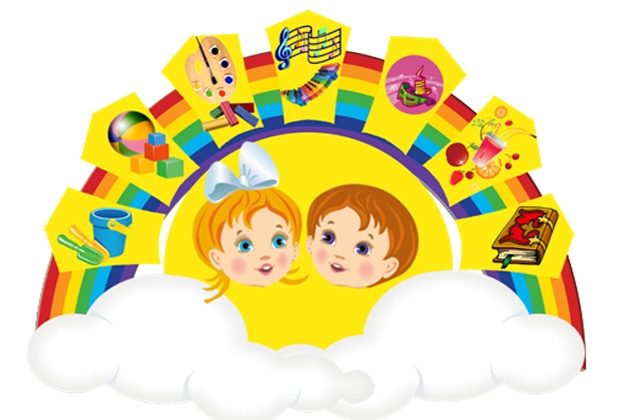 СОВРЕМЕННЫЕ ФОРМЫ РАБОТЫ С ДОШКОЛЬНИКАМИ ПО ХУДОЖЕСТВЕННО – ЭСТЕТИЧЕСКОМУ РАЗВИТИЮ2018 г.
       Традиционно художественно-эстетическое развитие рассматривается как средство формирования выразительности речи дошкольников, активизации их поэтического и музыкального слуха, развитие навыков изобразительной деятельности.
Однако в последнее время, в том числе, в связи с внедрением ФГОС ДО,  в этой области решается более широкий круг задач:
— развитие творческого потенциала ребенка;
— развитие образного, ассоциативного мышления;
— развитие самостоятельности и творческой активности.В соответствии с ФГОС дошкольного образования художественно-эстетическое развитие предполагает:
— развитие предпосылок ценностно-смыслового восприятия и понимания произведений искусства (словесного, музыкального, изобразительного), мира природы;
— становление эстетического отношения к окружающему миру;
— формирование элементарных представлений о видах искусства;
— восприятие музыки, художественной литературы, фольклора;
— стимулирование сопереживания персонажам художественных произведений;
— реализацию самостоятельной творческой деятельности детей (изобразительной, конструктивно-модельной, музыкальной и др.).Художественно-эстетическое развитие детей дошкольного возраста включает:
1) опыт эмоционально-нравственного отношения ребенка к окружающей действительности, воплощенный в музыке, изобразительном искусстве и художественных произведениях;
2) опыт художественно-творческой деятельности.Формирование общей культуры личности происходит в процессе художественно-эстетической деятельности.
Художественно-эстетическая деятельность – деятельность, возникающая у ребенка под влиянием литературного, музыкального произведения или произведения изобразительного искусства.В связи с обновлением содержания образования, меняются и формы проведения непосредственно – образовательной деятельности. На первое место выходит деятельностный подход, в рамках которого ребенок получает новые знания, приобретает опыт в ходе деятельности (детские виды деятельности).В нашей брошюре, мы бы хотели представить самые актуальные, на наш взгляд, формы работы с дошкольниками по художественно – эстетическому развитию дошкольников.  Также в конце каждого раздела представлены ссылки на источник информации, перейдя по которой Вы сможете подробнее ознакомиться с передовым педагогическим опытом.Коллективное творческое делоКоллективное творческое дело — это уникальное и в то же время естественное социальное и педагогическое явление, которое может быть положено в основу всей деятельности коллектива. Поэтому оно дело жизненно важное, общественно необходимое. Оно — коллективное, потому что планируется, готовится, совершается и обсуждается совместно воспитанниками и воспитателями как младшими и старшими товарищами по общей жизненно-практической заботе. Оно — творческое, потому что планируется, готовится и обсуждается каждый раз в новом варианте, в результате поиска лучших способов, средств решения определенных жизненно важных задач.        Коллективная форма организации дает возможность каждому ребѐнку формировать умения и навыки работать вместе, строить общение, развивает привычку к взаимопомощи. Коллективные работы с детьми создаются (начиная с младшего дошкольного возраста) по рисованию, лепке, аппликации, по одному виду или двум-трём видам на одном занятии (лепка и аппликация, аппликация и рисование, аппликация и художественный труд) .         Решая проблему развития коллективного творчества, педагог должен основываться на следующих принципах:1.Творческая реализация каждого воспитанника как условие развития коллективного сотворчества;2.Учет индивидуальных особенностей детей при определении ролевого места в коллективном взаимодействии;3.Управленческая режиссура в постановлении процесса коллективной деятельности;4.Комфортность пребывания ребенка в коллективе сверстников.         В процессе выполнения коллективных работ вырабатываются следующие умения:- договариваться о совместной работе, ее содержании;- обсуждать интересные варианты замыслов и принимать наилучшие решения,- работать вместе, уступать друг другу, помогать, подсказывать, учиться критиковать и вырабатывать навыки делового сотрудничества;- планировать свою работу, определять ее последовательность, содержание, композицию, дополнения, рациональное размещение материалов и оборудования;- оценивать, быть внимательным, радоваться успехам своим и товарищей при создании коллективных работ.          Все коллективные работы должны иметь целевое назначение. Воспитатель подводит детей к тому, чтобы вместе создать картину, сделать украшение к празднику, украсить группу, коридор, зал, выполнить панно для досуга, ко дню рождения ребенка, декорации к играм, спектаклям, книжку в подарок, проиллюстрировать сказки, стихотворения, кадры из мультфильмов. При этом оценивается не только общий результат, но и вклад каждого ребенка в коллективную работу.          В организации коллективных видов деятельности выделены три основные формы .1. Совместно - индивидуальная.Дети работают индивидуально по единому замыслу и только на завершающем этапе деятельность становится частью общей композиции. Работа организуется так, что композиция коллективной работы продумывается заранее, выбирается цвет, размер, расположение; выбирается материал и техника для фона и деталей ; продумывается процесс выполнения коллективной композиции, монтаж.Расположение элементов на фоне может быть свободным, на одной линии, организованное расположение и мозаика.2. Совместно - последовательная.Работа одного ребенка взаимосвязана с предыдущим и последующим ребенком. Дети работают индивидуально над элементом, а потом следует последовательная работа связанная со сборкой.3. Совместно — взаимодействующая.Коллективный вид деятельности ведется одновременно всеми детьми, согласовывая все действия на каждом этапе. Дети делятся на группы, у которых будут разные задачи по выполнению коллективной работы (фон, герои деревья, дома, цветы, животные) .На занятиях по коллективным видам деятельности используются разные виды искусства: изобразительное и декоративное, музыку, танец, литературу. Интегрированность дает возможность показывать детям художественный образ разными средствами выразительности, видеть его по- своему, понимать творческие задачи; учиться искать пути в творчестве, создании своего образа.Регулярно используя на занятиях коллективную форму работы, можно получить красивую художественную работу, положительный, эмоциональный настрой детей, воспитателей и желание работать в коллективе . (Мелехова Е.В. https://nsportal.ru/detskiy-sad/raznoe/2016/02/02/hudozhestvenno-esteticheskoe-razvitie-vospitannikov-doo-v-kollektivnoy)Лего-конструированиеГлавная задача легоконструирования – это процесс, в ходе которого дети учатся подбирать соответствующие детали и выстраивать конструкции. Дети увлекаются конструированием, тем самым у них развивается фантазия и воображение,активное стремление к созидательной деятельности, желание  экспериментировать, изобретать. Такая деятельность помогает развивать восприятие цвета, формы. Именно эти факторы являются основой интеллектуального развития и показателем готовности ребенка к школе.Художественно-эстетическое направление образовательной деятельности в Лего-конструировании осуществляется при оформлении и преобразовании уже готовых моделей, в которых можно использовать не только конструктор, но и бумагу, карандаши, бросовый материал для создания целостного образапроизведения. Успешность художественно-эстетической деятельности определяется увлеченностью и способностью детей свободно использовать приобретенные знания, умения и навыки в самом процессе деятельности и находить оригинальные решения поставленных задач. У детей постоянноразвивается творческое, гибкое мышление, фантазия и воображение. Таким образом, в настоящее время Легоконструирование не только реализует традиционно присущие ему функции, но и рассматривается в качествеуникального средства художественно-эстетического развития детей дошкольного возраста.Легоконструирование является: великолепным средством для дошкольников, позволяет педагогу сочетать образование, воспитание и развитие дошкольников в режиме игры (учиться и обучаться в игре); позволяет воспитаннику проявлять самостоятельность в разных видах деятельности – игре, общении, конструировании и др. объединяют игру с исследовательской и экспериментальнойдеятельностью, предоставляют ребенку возможность экспериментировать и созидать свой собственный мир, где нет границ. https://docviewer.yandex.ru/view/203370641/?*=%2FBK%2B%2FD%2FUxG8%2BSYuqWi98bTBMEX57InVybCI6InlhLWJyb3dzZXI6Ly80RFQxdVhFUFJySlJYbFVGb2V3cnVPemd0WUQteS1jRGl4aW5vUHdxVG9Cd1J4R3VDTWxxM2NzQVRLaXQ0MFc0Q3M5WC13ZlJvc05xQ3VndERqYzJNYXltUHVCTWpwQWVvNUtMLU0tTU9nUVRDR0pvdVJuQUZOTG1TZGN6WUd5aHBjajZPRnREbUZfNFhYRWp1R1RHeGc9PT9zaWduPVZLNUNiMkhpVkx2ZDVNdzRIMGpadlo0RnJyNUJ6VmU4QTZ5OVdkM2dWYW89IiwidGl0bGUiOiLQmNC30YPQvNGA0YPQtNGLXzIwMTcuZG9jeCIsInVpZCI6IjIwMzM3MDY0MSIsInl1IjoiMzUxMDUwNzkxNTE2MDcxNzc2Iiwibm9pZnJhbWUiOmZhbHNlLCJ0cyI6MTU0NzQ0ODY4MDQ1Mn0%3D&page=1Виртуальная экскурсияВиртуальная экскурсия представляет собой организационную форму обучения, позволяющую дистанционно наблюдать реально существующие объекты (музеи, парки, улицы городов, животных, растения и пр.) с целью познавательного и духовного обогащения. Виртуальная экскурсия имеет ряд преимуществ перед традиционными экскурсиями. У них нет границ, и им не мешают погодные условия, не покидая детского сада посетить большое количество музеев мира, погулять по Красной площади, заглянуть в музей паровозов, на шоколадную фабрику, побывать на международной космической станции и в сказочных владениях Деда Мороза. По форме и содержанию виртуальные экскурсии могут быть нескольких видов:фотопутешествие (знакомство с объектами и явлениями природы вместе с каким-либо героем). Оформляются в виде электронных презентаций и слайд-шоу; видеоэкскурсия, комментариями к которой, служат рассказы детей или экскурсовода. Это могут быть видеозаписи семейного путешествия или видеоролики, размещенные на сайтах реальных музеев и в глобальной сети Интернет.В основе подготовки виртуальной экскурсии лежит определенный алгоритм действий, позволяющий педагогам добиться успешного результата. Наиболее важные «шаги» при создании виртуальной экскурсии – это: 
 определение цели и задач; 
 выбор темы; 
 определение источников экскурсионного материала; 
 отбор и изучение экскурсионных объектов; 
 сканирование фотографий или других иллюстраций, а также видеоматериалов, необходимых для представления проекта, 
 подготовка текста экскурсии; 
 составление плана ведения виртуальной экскурсии; 
 показ экскурсии.Составленный в соответствии с этими требованиями текст представляет собой готовый для «использования» рассказ. Использование мультимедийных технологий позволяют педагогам сделать занятия эмоционально окрашенными, привлекательными, которые вызывают у ребенка живой интерес, являются прекрасным наглядным пособием и демонстрационным материалом, что способствует хорошей результативности занятия. 
Так, использование такой формы работы на занятиях по музыке, ознакомлении с окружающим миром обеспечивает активность детей при рассматривании, обследовании и зрительном выделении ими признаков и свойств предметов, формируются способы зрительного восприятия, обследования, выделения в предметном мире качественных, количественных и пространственно-временных признаков и свойств, развиваются зрительное внимание и зрительная память.Виртуальные музеи являются одним из многочисленных ресурсов сети «Интернет» – новый динамично развивающийся феномен культуры. Виртуальные музеи осуществляют бесплатный массовый доступ посетителей к культурному наследию и мировым художественным достижениям. Организация ознакомления с виртуальными музеями – это своеобразный спектакль, который требует талантливого режиссера, который сможет охватить своим замыслом все слагаемые музея: суть, предмет, информацию, изображение и т.д. http://raduga9.org.ru/index.php/otkritoeobrazovanie/mirnaladoniБрошюра составлена педагогами МБДОУ детский сад №26Кропачевой О.А., Кузьминой Р.В., Черемисиной Л.П.2018 г.